ИНСТРУКЦИЯ О МЕРАХ ПОЖАРНОЙ БЕЗОПАСНОСТИ Иваново СодержаниеОбщие положенияНастоящая инструкция разработана  в соответствии с Постановлением Правительства РФ от 25.04.2012 N 390 "О противопожарном режиме" (Правила противопожарного режима в Российской Федерации) (ред. от 17.02.2014 г.), Приказом МЧС РФ от 12.12.2007 N 645 (ред. от 22.06.2010) "Об утверждении Норм пожарной безопасности "Обучение мерам пожарной безопасности работников организаций" и устанавливает нормы поведения людей и содержания территорий, зданий, сооружений, помещений Муниципального автономного учреждения дополнительного образования Центр развития творчества детей  и юношества «Танцы+» (далее - Центр) в целях обеспечения пожарной безопасности и является обязательной для исполнения всеми работниками, не зависимо от их образования, стажа работы в профессии, а также для сезонных работников, обучающихся, прибывших на производственное обучение или практику.Лица, в установленном порядке назначенные ответственными за обеспечение пожарной безопасности Общества, несут ответственность за:Общее руководство по обеспечению пожарной безопасности в пределах вверенного подразделения, производственной территории и участка работ.Организацию проведения противопожарных инструктажей, занятий, обучения пожарно-техническому минимуму, проверки знаний требований пожарной безопасности в соответствии с действующими нормативными актами.Своевременное оповещение директора Центра о возникновении пожара, возгорания на объекте, участие в проведении расследований, разработке мероприятий по предотвращению подобных случаев на объекте.Оформление заявок на приобретение первичных  средств пожаротушения, пож.инвентаря и других приспособлений, устройств, оборудования необходимых для обеспечения пожарной безопасности на объекте.Разработку и подготовку проектов локальных нормативных актов Центра в области пожарной безопасности (инструкций).Обеспечение объекта нормативными актами по пожарной безопасности.Обеспечение пожарной безопасности технологических процессов при эксплуатации оборудования и производстве пожароопасных работ.Периодические осмотры путей эвакуации, эвакуационных и аварийных выходов в помещениях Центра (не менее 3 раз в день).Осмотр и закрытие помещений Центра после окончания рабочего дня.Обеспечение контроля за состоянием пожарной безопасности на объекте, контроль выполнения работающими обязанностей по пожарной безопасности.Пресечение нарушений требований пожарной безопасности, допускаемых работниками (курение в неустановленных местах, использование открытого огня, захламление путей эвакуации и т.п.) в помещениях Центра.Своевременное информирование непосредственного руководителя и ответственного за пожарную безопасность Общества о выявленных нарушениях требований пожарной безопасности.Работники и должностные лица Центра обязаны:Соблюдать требования пожарной безопасности, установленные Правилами противопожарного режима в Российской Федерации и настоящей инструкцией.Бережно относиться к противопожарным средствам и оборудованию.Незамедлительно сообщить работодателю либо непосредственному руководителю о нарушениях требований пожарной безопасности.Проходить обучение мерам пожарной безопасности. Обучение работников мерам пожарной безопасности осуществляется путем проведения противопожарного инструктажа и прохождения пожарно-технического минимума.Противопожарные инструктажи проводятся со всеми работниками Центра. Инструктажи подразделяются на:вводный;первичный;повторный;внеплановый;целевой.Вводный противопожарный инструктаж в Центре проводит специалист (ответственный) по ОТ, ПБ, ГОиЧС или иное лицо, прошедшее обучение пожарно-техническому минимуму в установленном порядке, и назначенное приказом директора.Вводный противопожарный инструктаж проводится в соответствии с "Программой проведения вводного противопожарного инструктажа":- со всеми работниками, вновь принимаемыми на работу, независимо от их образования, стажа работы по профессии или должности;- с сезонными работниками;- с обучающимися, прибывшими на производственное обучение или практику.Противопожарные инструктажи(первичный, повторный, внеплановый, целевой) работникам Центра проводят руководители соответствующих структурных подразделений, прошедшие обучение пожарно-техническому минимуму в установленном порядке. Противопожарные инструктажи проводятся с каждым работником индивидуально или с группой лиц, обслуживающих однотипное оборудование и в пределах общего рабочего места.Противопожарные инструктажи завершаются проверкой приобретенных работником знаний и навыков пользоваться первичными средствами пожаротушения, действий при возникновении пожара, знаний правил эвакуации, помощи пострадавшим, лицом, проводившим инструктаж.Противопожарные инструктажи фиксируются в журнале учета проведения инструктажей по пожарной безопасности с обязательной подписью инструктируемого и инструктирующего.Первичный противопожарный инструктаж проводится на рабочем месте до начала производственной деятельности по программе, разработанной с учетом требований стандартов, правил, норм и инструкций по пожарной безопасности, утвержденной лицом, назначенным приказом директора ответственным за обеспечение пожарной безопасности в структурном подразделении:- со всеми вновь принятыми на работу;- с переводимыми из одного подразделения Общества в другое;- с работниками, выполняющими новую для них работу;- с командированными в Общество работниками;- с сезонными работниками;- со специалистами строительного профиля, выполняющими строительно-монтажные и иные работы на территории Общества;- с обучающимися, прибывшими на производственное обучение или практику. Примерный перечень вопросов программы противопожарного инструктажа на рабочем месте:Ознакомление с планом эвакуации и с местами расположения первичных средств пожаротушения, гидрантов, запасов воды и песка, эвакуационных путей и выходов (с обходом соответствующих помещений и территорий).Условия возникновения горения и пожара (на рабочем месте, в Центре).Ответственность за соблюдение требований пожарной безопасности.Виды огнетушителей и их применение в зависимости от класса пожара (вида горючего вещества, особенностей оборудования).Требования безопасности при тушении электроустановок Действия инструктируемого при загорании и в условиях пожара, а также при сильном задымлении на путях эвакуации.Способы сообщения о пожаре.Меры личной безопасности при возникновении пожара.Способы оказания доврачебной помощи пострадавшим.Повторный противопожарный инструктаж проводится со всеми работниками, независимо от квалификации, образования, стажа, характера выполняемой работы не реже 1 раза в год, а с работниками, выполняющими пожароопасные работы – не реже 1 раза в 6 месяцев. Повторный противопожарный инструктаж сопровождается проведением занятий с практическим показом и отработкой умений пользоваться первичными средствами пожаротушения, действий при возникновении пожара, правил эвакуации, помощи пострадавшим. Занятия проводятся раз в год - в декабре месяце, а для работников, выполняющих пожароопасные работы, дважды в год - в июне и декабре. Внеплановый противопожарный инструктаж проводится:- при введении в действие новых или изменении ранее разработанных правил, норм, инструкций по пожарной безопасности, иных документов, содержащих требования пожарной безопасности;- при изменении факторов, влияющих на противопожарное состояние объекта;- при нарушении работниками Центра требований пожарной безопасности, которые могли привести или привели к пожару;- для дополнительного изучения мер пожарной безопасности по требованию органов государственного пожарного надзора при выявлении ими недостаточных знаний у работников Центра;- при установлении фактов неудовлетворительного знания работниками Центра требований пожарной безопасности.Объем и содержание внепланового противопожарного инструктажа определяются в каждом конкретном случае в зависимости от причин и обстоятельств, вызвавших необходимость его проведения.Целевой противопожарный инструктаж проводится:- при организации массовых мероприятий с обучающимися;- при подготовке в организации мероприятий с массовым пребыванием людей (концерты, спектакли,  собрания, конференции, совещания и т.п.) с числом участников более 50 человек.Обучение пожарно-техническому минимуму работников Центра осуществляется путем проведения противопожарного инструктажа и прохождения пожарно-технического минимума в соответствии с нормативными документами по пожарной безопасностиОбучение пожарно-техническому минимуму руководителей, специалистов и работников подразделений, не связанных с взрывопожароопасным производством, проводиться в течение месяца после приема на работу и с последующей периодичностью не реже одного раза в три года после последнего обучения, а для руководителей, специалистов и работников, связанных с взрывопожароопасным производством – один раз в год.Обучению пожарно-техническому минимуму с отрывом от производства подлежат:- руководители, или лица, исполняющие их обязанности;- работники, ответственные за пожарную безопасность и проведение противопожарного инструктажа;- Специалист (ответственный) по ОТ, ПБ, ГОиЧС является ответственным за организацию обучения пожарно-техническому минимуму с отрывом от производства в специализированном учебном центре.  Лица допускаются к работе на объекте только после прохождения противопожарного инструктажа, обучения и проверки знаний требований пожарной безопасности.Лица, виновные в нарушении (невыполнение, ненадлежащее выполнение или уклонение от выполнения) настоящей Инструкции о мерах пожарной безопасности несут уголовную, административную, дисциплинарную ответственность в соответствии с действующим законодательством РФ. 2. Мероприятия по обеспечению пожарной безопасности при эксплуатации зданий, сооружений, помещений, прилегающей территории ЦентраМероприятия по обеспечению пожарной безопасности при эксплуатации эвакуационных путей, эвакуационных и аварийных выходов Центра Мероприятия по содержанию систем вентиляции ЦентраМероприятия по содержанию автоматических систем противопожарной защиты Центра Порядок осмотра и закрытия помещений Центра после окончания работы Все помещения не зависимо от их назначения, по окончании в них работы в ночное время, на выходные и праздничные дни, перед закрытием должны быть проветрены. Цель проверки помещений:-  устранение причин, способных вызвать в помещение возгорание или пожар в нерабочее время;- проверка наличия, исправности к использованию первичных средств пожаротушения;Проверка производится перед окончанием работы лицом, ответственным за противопожарное состояние помещения.Курение в помещениях Центра и на прилегающей территории ЗАПРЕЩЕНО.Обязанности и действия работников Центра при возникновении пожара. При обнаружении пожара или признаков горения в здании, помещении (задымление, запах гари, повышение температуры воздуха и др.) каждый работник Центра обязан: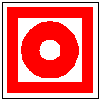   Включить извещатель сигнала пожарной сигнализации. Поставить в известность руководство и сообщить о возникновении пожара в пожарную охрану по телефону «01», а также в пожарную часть, которая контролирует Центр. При этом необходимо правильно и четко назвать: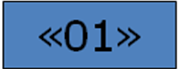 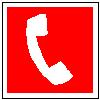 -  адрес объекта;	-  наименование организации;-  место возникновения пожара;	-  информацию о наличии пострадавших; -  сообщить свою фамилию, имя, отчество, должность, телефон.Если имеются пострадавшие, необходимо организовать их эвакуацию в безопасное место и только после этого приступить к оказанию им первой медицинской помощи, руководствуясь инструкцией оказания первой помощи пострадавшим.При поступлении общего сигнала опасности каждый, работник Центра обязан приступить к эвакуации, и оценив обстановку, по возможности принять меры к тушению пожара и сохранности материальных ценностей: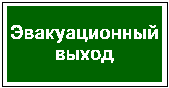 Не паниковать.Остановить все работы в здании. По возможности подойти к плану эвакуации, определить свое местоположение и, руководствуясь планом эвакуации и знаками пожарной безопасности, попытаться самостоятельно выйти из здания, а также, открыв основные и эвакуационные выходы, вывести через них людей. Покидая помещение или здание, выключить вентиляцию, закрыть за собой все двери и окна во избежание распространения огня и дыма в смежные помещения.По необходимости - отключить электроэнергию для предотвращения развития пожара или для электробезопасности пожарных подразделений и лиц, участвующих в тушении пожара. Приступить к тушению возникшего пожара: горящие предметы, оборудование и конструкции зданий тушить первичными средствами пожаротушения (огнетушители, вода – при отключенном электрооборудовании). 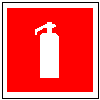 Встретить пожарные подразделения:Организовать встречу пожарной охраны.Оказать помощь в выборе кратчайшего пути для подъезда к очагу пожара.Информировать их об конструктивных особенностях объекта, о количестве хранимых и применяемых пожароопасных материалов и других сведений, необходимых для успешной ликвидации пожара.Должностное лицо Центра, в установленном порядке назначенное  ответственным за обеспечение пожарной безопасности, по прибытию к месту пожара должно: Сообщить о возникновении пожара в пожарную охрану по телефону «01», а также в ту пожарную часть, которая контролирует Центр. При этом необходимо правильно и четко назвать:-  адрес объекта;	- наименование организации;-  место возникновения пожара;	- информацию о наличии пострадавших; -  сообщить свою фамилию, имя, отчество, должность, телефон.Поставить в известность руководство Центра, дежурные службы объекта о возникшем пожаре;В случае угрозы жизни людей немедленно организовать их спасение, используя для этого все имеющиеся силы и средства.Проверить включение в работу автоматических систем противопожарной защиты (оповещения людей о пожаре).При необходимости отключить электроэнергию (за исключением систем противопожарной защиты).Прекратить все работы в здании кроме работ, связанных с ликвидацией пожара;Удалить за пределы опасной зоны всех работников, не участвующих в тушении пожара;Осуществлять общее руководство по тушению пожара до прибытия подразделений пожарной охраны;Обеспечить соблюдение требований безопасности работниками, принимающими участие в тушении пожара;Одновременно с тушением пожара организовать эвакуацию и защиту материальных ценностей;Организовать встречу подразделений пожарной охраны и оказать помощь в выборе кратчайшего пути для подъезда к очагу пожара.По прибытии пожарного подразделения, информировать его об конструктивных особенностях объекта и других сведений, необходимых для успешной ликвидации пожара, а также организует привлечение сил и средств объекта к осуществлению необходимых мероприятий, связанных с ликвидацией пожара и предупреждением его развития.Порядок использования первичных средств пожаротушения.Первичные средства пожаротушения, используемые на объекте, должны быть исправны, должно быть обеспечено их необходимое количество.Огнетушители должны размещаться на видных, легкодоступных местах, где исключено их повреждение, попадание на них прямых солнечных лучей, непосредственное воздействие отопительных и нагревательных приборов.  Порядок приведения в действие ручного огнетушителя приведен в Приложении №2  настоящей инструкции. Порядок работы с огнетушителем представлен в Приложении №3 настоящей инструкции. Нарушения огнезащитных покрытий (штукатурка, специальных красок, лаков и т.п.) строительных конструкций, горючих отделочных материалов – должны немедленно устраняться.Для тушения твердых горючих веществ, ЛВЖ, ГЖ и газов применяются – водные, воздушно-пенные и порошковые огнетушители.Для тушения эл.оборудования под напряжением до 1000 В используют – порошковые и углекислотные огнетушители. Правила применения первичных средств пожаротушения: поднести огнетушитель к очагу пожара не ближе 3 м сорвать пломбу;выдернуть чеку за кольцо;нажимаем  рычаг на корпусе;путем нажатия рычага полностью освобождаем огнетушитель.Приложение № 1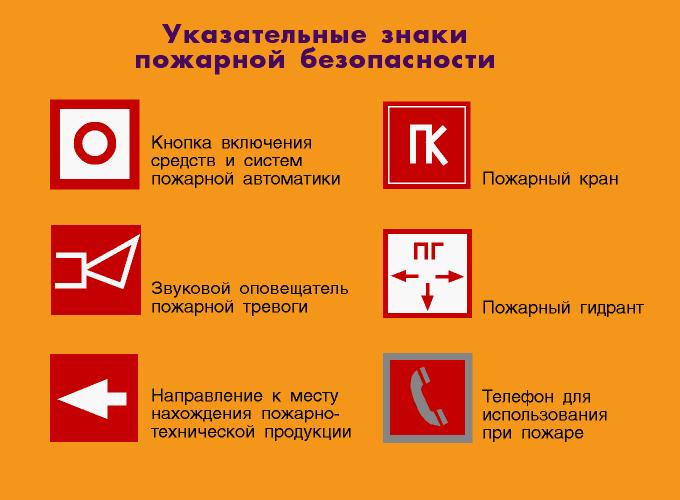 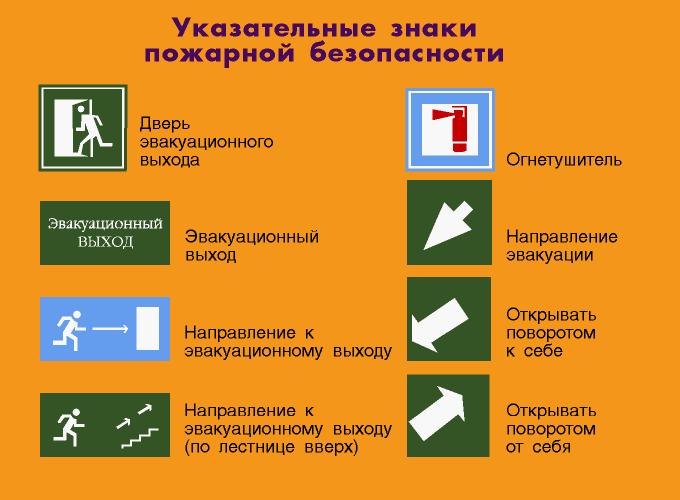 Приложение №2ПРИВЕДЕНИЕ В ДЕЙСТВИЕ РУЧНОГО ОГНЕТУШИТЕЛЯ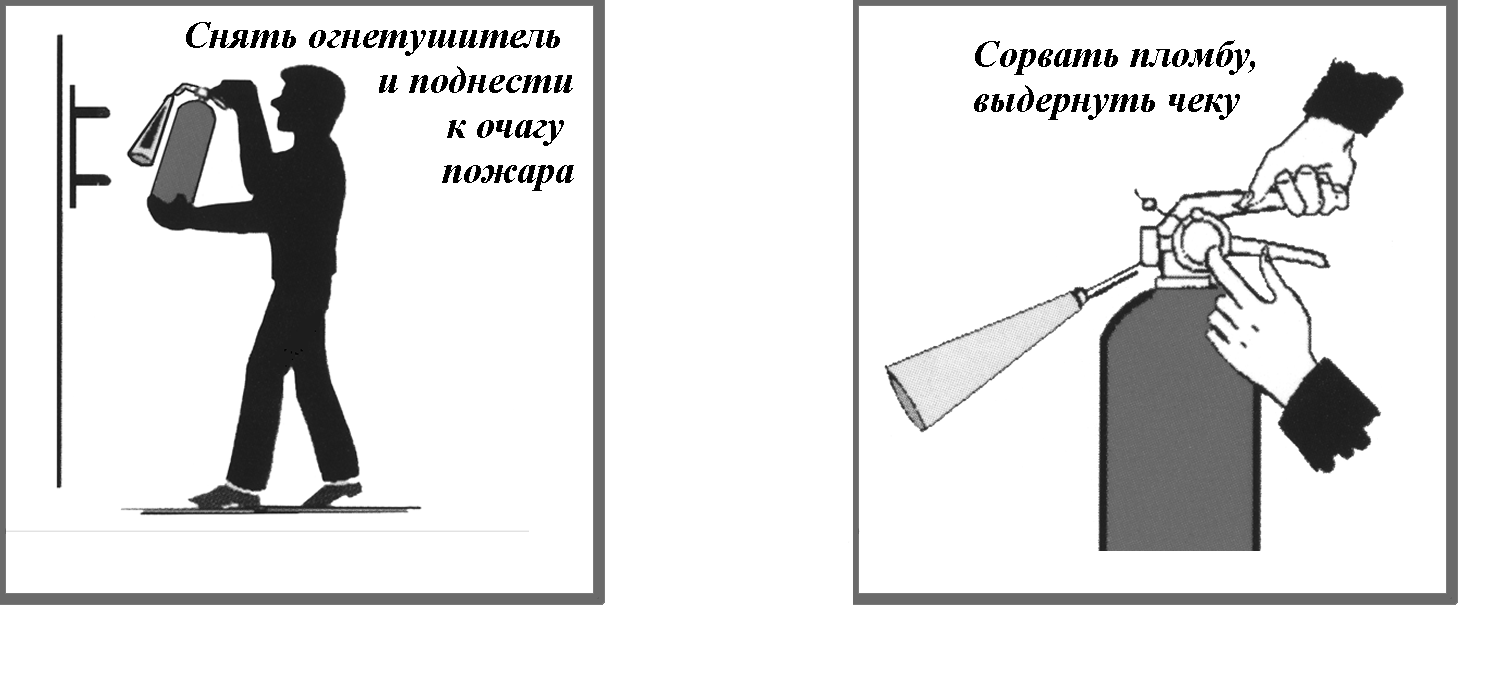 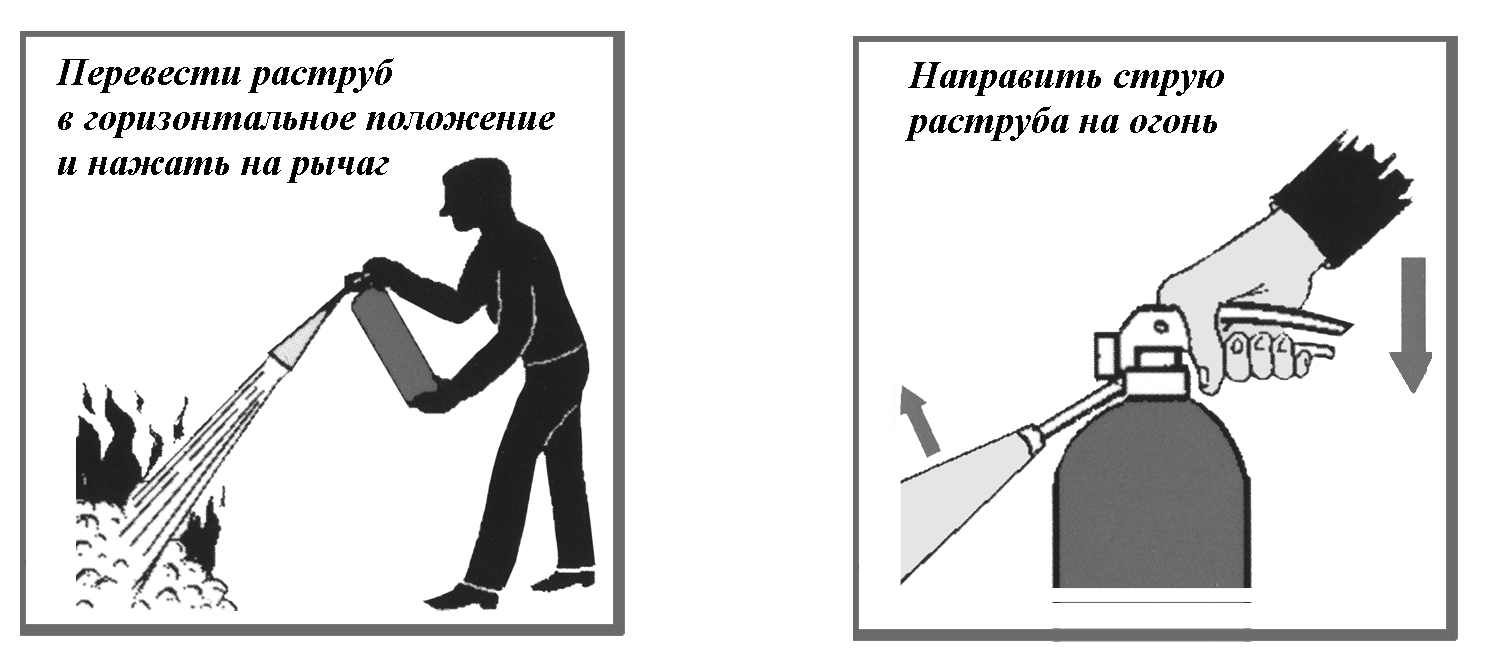 Приложение №3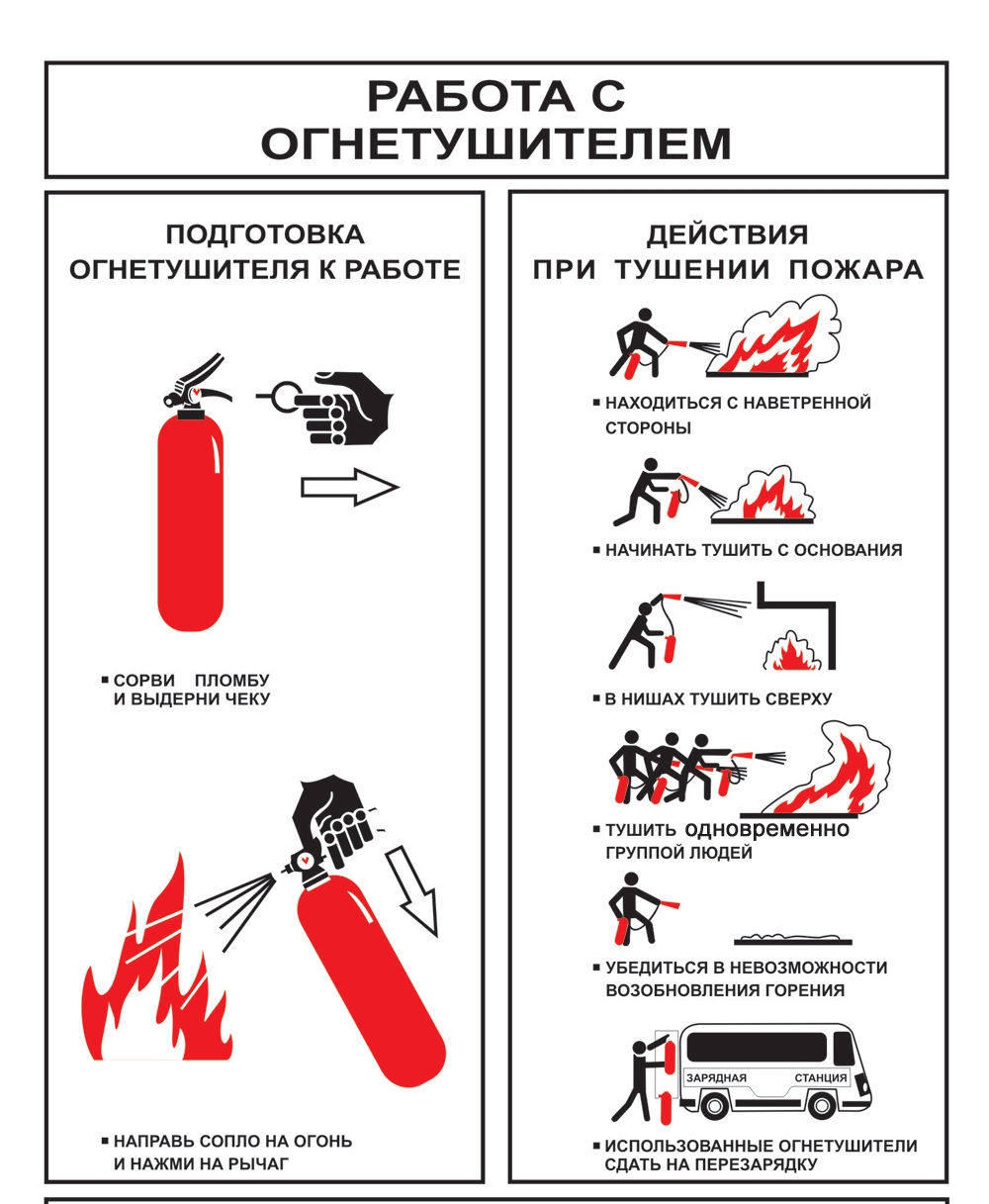 СОГЛАСОВАНО:Председатель Управляющего совета___________ Н.Г. ГущинаПротокол № _____ от __________ 201__г.УТВЕРЖДАЮ:Директор ЦРТДиЮ «Танцы+»_____________А.А. Макарова«___» _________  201__ г.Пр. от ________201__ № _____№Наименование разделовСтр.1Общие положения32Мероприятия по обеспечению пожарной безопасности при эксплуатации зданий, сооружений, помещений, территории Центра73Мероприятия по обеспечению пожарной безопасности при эксплуатации эвакуационных путей, эвакуационных и аварийных выходов Центра 104Мероприятия по содержанию систем вентиляции Центра115Мероприятия по содержанию автоматических систем противопожарной защиты Центра 116Порядок осмотра и закрытия помещений Центра после окончания работы 127Запрет курения в Центре, на прилегающих территориях128Обязанности и действия работников Центра при возникновении пожара. 129Порядок использования первичных средств пожаротушения.1410Приложение №1  Указательные знак пожарной безопасности1511Приложение №2 Порядок приведения в действие ручного огнетушителя1612Приложение №3 Порядок работы с огнетушителем17№-ПояснениеПояснениеОснованиеЦентр должен быть оборудован:Центр должен быть оборудован:Центр должен быть оборудован:Центр должен быть оборудован:12Знаками пожарной безопасности «Курение табака запрещено»На территории и в помещениях ЦентраНа территории и в помещениях Центрап.14 Постановления Правительства РФ №390 от 25.04.2012г.3Планом  эвакуации людей при пожаре на видном местеНа объекте с массовым пребыванием людейНа объекте с массовым пребыванием людейп.7 Постановления Правительства РФ №390 от 25.04.2012г.4Табличками с номером телефона вызова для пожарной охраныВ административных и общественных помещенияхВ административных и общественных помещенияхп.6 Постановления Правительства РФ №390 от 25.04.2012г.5ОгнетушителямиНормы обеспечения огнетушителями указаны в Приложении №1 и №2 Постановления Правительства РФ №390 от 25.04.2012г.Огнетушители размещают также согласно плану эвакуации людей при пожареНормы обеспечения огнетушителями указаны в Приложении №1 и №2 Постановления Правительства РФ №390 от 25.04.2012г.Огнетушители размещают также согласно плану эвакуации людей при пожареп.70, раздел ХIХ Постановления Правительства РФ №390 от 25.04.2012г.При эксплуатации зданий, сооружений, помещений, территории Центра должно быть обеспечено:При эксплуатации зданий, сооружений, помещений, территории Центра должно быть обеспечено:При эксплуатации зданий, сооружений, помещений, территории Центра должно быть обеспечено:При эксплуатации зданий, сооружений, помещений, территории Центра должно быть обеспечено:6Исправное состояние знаков пожарной безопасности, в том числе обозначающих пути эвакуации и эвакуационные выходыИсправное состояние знаков пожарной безопасности, в том числе обозначающих пути эвакуации и эвакуационные выходыИсправное состояние знаков пожарной безопасности, в том числе обозначающих пути эвакуации и эвакуационные выходып.43 Постановления Правительства РФ №390 от 25.04.2012г.7Очищение приямков  у оконных проемов подвальных и цокольных этажей зданий(сооружений) от мусора и посторонних предметов Очищение приямков  у оконных проемов подвальных и цокольных этажей зданий(сооружений) от мусора и посторонних предметов Очищение приямков  у оконных проемов подвальных и цокольных этажей зданий(сооружений) от мусора и посторонних предметов п.26 Постановления Правительства РФ №390 от 25.04.2012г.8Обесточивание электроустановок и бытовых электроприборов по окончании рабочего времениВ помещениях, где отсутствует дежурный персонал. Исключения: дежурное освещение; система противопожарной защиты; другие электроустановки и электроприборы, если это обусловлено их функциональным назначением и(или) предусмотрено требованиями инструкции по эксплуатацииВ помещениях, где отсутствует дежурный персонал. Исключения: дежурное освещение; система противопожарной защиты; другие электроустановки и электроприборы, если это обусловлено их функциональным назначением и(или) предусмотрено требованиями инструкции по эксплуатациип.40  Постановления Правительства РФ №390 от 25.04.2012г.Hа Объектах Общества при эксплуатации зданий, сооружений, помещений, территорий запрещено:Hа Объектах Общества при эксплуатации зданий, сооружений, помещений, территорий запрещено:Hа Объектах Общества при эксплуатации зданий, сооружений, помещений, территорий запрещено:Hа Объектах Общества при эксплуатации зданий, сооружений, помещений, территорий запрещено:9Проводить уборку помещений и стирку одежды с применением бензина, керосина и других легковоспламеняющихся и горючих жидкостей. Спецодежда должна подвергаться периодической стирке и химчистке.Проводить уборку помещений и стирку одежды с применением бензина, керосина и других легковоспламеняющихся и горючих жидкостей. Спецодежда должна подвергаться периодической стирке и химчистке.Проводить уборку помещений и стирку одежды с применением бензина, керосина и других легковоспламеняющихся и горючих жидкостей. Спецодежда должна подвергаться периодической стирке и химчистке.п.23 Постановления Правительства РФ №390 от 25.04.2012г.10Производить отогревание замерзших труб паяльными лампами и другими способами с применением открытого огняПроизводить отогревание замерзших труб паяльными лампами и другими способами с применением открытого огняПроизводить отогревание замерзших труб паяльными лампами и другими способами с применением открытого огняп.23 Постановления Правительства РФ №390 от 25.04.2012г.11Применять открытый огонь для разогрева застывшего продукта, ледяных, кристаллогидратных и других пробок в трубопроводахОтогрев следует производить горячей водой, паром и другими безопасными способамиПрименять открытый огонь для разогрева застывшего продукта, ледяных, кристаллогидратных и других пробок в трубопроводахОтогрев следует производить горячей водой, паром и другими безопасными способамиПрименять открытый огонь для разогрева застывшего продукта, ледяных, кристаллогидратных и других пробок в трубопроводахОтогрев следует производить горячей водой, паром и другими безопасными способамип.147 Постановления Правительства РФ №390 от 25.04.2012г.В отношении содержания помещений, зданий, сооружений территории запрещено:В отношении содержания помещений, зданий, сооружений территории запрещено:В отношении содержания помещений, зданий, сооружений территории запрещено:В отношении содержания помещений, зданий, сооружений территории запрещено:12Производить изменение объемно-планировочных решений и размещение инженерных коммуникаций и оборудования, в результате которых ограничивается доступ к огнетушителям, пожарным кранам и другим системам обеспечения пожарной безопасности или уменьшается зона действия автоматических систем противопожарной защитыПроизводить изменение объемно-планировочных решений и размещение инженерных коммуникаций и оборудования, в результате которых ограничивается доступ к огнетушителям, пожарным кранам и другим системам обеспечения пожарной безопасности или уменьшается зона действия автоматических систем противопожарной защитыАвтоматические системы противопожарной защиты  - это автоматическая пожарная сигнализация, стационарная автоматическая установка пожаротушения, система дымоудаления, система оповещения и управления эвакуациейп.23 Постановления Правительства РФ №390 от 25.04.2012г.В отношении содержания  технических этажей, помещений венткамер запрещено:В отношении содержания  технических этажей, помещений венткамер запрещено:В отношении содержания  технических этажей, помещений венткамер запрещено:В отношении содержания  технических этажей, помещений венткамер запрещено:13Использовать вентиляционные камеры и другие технические помещения для организации производственных участков, мастерских, а также для хранения продукции, оборудования, мебели и других предметовИспользовать вентиляционные камеры и другие технические помещения для организации производственных участков, мастерских, а также для хранения продукции, оборудования, мебели и других предметовИспользовать вентиляционные камеры и другие технические помещения для организации производственных участков, мастерских, а также для хранения продукции, оборудования, мебели и других предметовп.23 Постановления Правительства РФ №390 от 25.04.2012г.14Хранить и применять  легковоспламеняющиеся и горючие жидкости, взрывчатые вещества, баллоны с горючими газами и другие пожаровзрывоопасные вещества и материалыХранить и применять  легковоспламеняющиеся и горючие жидкости, взрывчатые вещества, баллоны с горючими газами и другие пожаровзрывоопасные вещества и материалыХранить и применять  легковоспламеняющиеся и горючие жидкости, взрывчатые вещества, баллоны с горючими газами и другие пожаровзрывоопасные вещества и материалып.23 Постановления Правительства РФ №390 от 25.04.2012г.В отношении содержания объектов электрохозяйства запрещено:В отношении содержания объектов электрохозяйства запрещено:В отношении содержания объектов электрохозяйства запрещено:В отношении содержания объектов электрохозяйства запрещено:15Прокладывать и эксплуатировать воздушные линии электропередачи (в том числе временных и проложенных кабелем) над горючими кровлями, навесами, а также открытыми складами (штабелями, скирдами и др.) горючих веществ, материалов и изделийПрокладывать и эксплуатировать воздушные линии электропередачи (в том числе временных и проложенных кабелем) над горючими кровлями, навесами, а также открытыми складами (штабелями, скирдами и др.) горючих веществ, материалов и изделийПрокладывать и эксплуатировать воздушные линии электропередачи (в том числе временных и проложенных кабелем) над горючими кровлями, навесами, а также открытыми складами (штабелями, скирдами и др.) горючих веществ, материалов и изделийп.41 Постановления Правительства РФ №390 от 25.04.2012г.16Эксплуатировать электропровода и кабели с видимыми нарушениями изоляцииЭксплуатировать электропровода и кабели с видимыми нарушениями изоляцииЭксплуатировать электропровода и кабели с видимыми нарушениями изоляциип.42 Постановления Правительства РФ №390 от 25.04.2012г.17Пользоваться розетками, рубильниками, другими электроустановочными изделиями с повреждениямиПользоваться розетками, рубильниками, другими электроустановочными изделиями с повреждениямиПользоваться розетками, рубильниками, другими электроустановочными изделиями с повреждениямип.42 Постановления Правительства РФ №390 от 25.04.2012г.18При проведении аварийных и других строительно-монтажных работ использовать временную электропроводку, включая удлинители, сетевые фильтры, не предназначенные по своим характеристикам для питания применяемых электроприборовПри проведении аварийных и других строительно-монтажных работ использовать временную электропроводку, включая удлинители, сетевые фильтры, не предназначенные по своим характеристикам для питания применяемых электроприборовПри проведении аварийных и других строительно-монтажных работ использовать временную электропроводку, включая удлинители, сетевые фильтры, не предназначенные по своим характеристикам для питания применяемых электроприборовп.42 Постановления Правительства РФ №390 от 25.04.2012г.19Пользоваться электронагревательными приборами, не имеющими устройств тепловой защиты, а также при отсутствии или неисправности терморегуляторов, предусмотренных конструкциейПользоваться электронагревательными приборами, не имеющими устройств тепловой защиты, а также при отсутствии или неисправности терморегуляторов, предусмотренных конструкциейПользоваться электронагревательными приборами, не имеющими устройств тепловой защиты, а также при отсутствии или неисправности терморегуляторов, предусмотренных конструкциейп.42 Постановления Правительства РФ №390 от 25.04.2012г.20Применять нестандартные (самодельные) электронагревательные приборыПрименять нестандартные (самодельные) электронагревательные приборыПрименять нестандартные (самодельные) электронагревательные приборып.42 Постановления Правительства РФ №390 от 25.04.2012г.21Обертывать электролампы и светильники бумагой, тканью и другими горючими материалами, а также эксплуатировать светильники со снятыми колпаками (рассеивателями), предусмотренными конструкцией светильникаОбертывать электролампы и светильники бумагой, тканью и другими горючими материалами, а также эксплуатировать светильники со снятыми колпаками (рассеивателями), предусмотренными конструкцией светильникаОбертывать электролампы и светильники бумагой, тканью и другими горючими материалами, а также эксплуатировать светильники со снятыми колпаками (рассеивателями), предусмотренными конструкцией светильникап.42 Постановления Правительства РФ №390 от 25.04.2012г.22Размещать (складировать) в электрощитовых (у электрощитов), у электродвигателей и пусковой аппаратуры горючие (в том числе легковоспламеняющиеся) вещества и материалыРазмещать (складировать) в электрощитовых (у электрощитов), у электродвигателей и пусковой аппаратуры горючие (в том числе легковоспламеняющиеся) вещества и материалыРазмещать (складировать) в электрощитовых (у электрощитов), у электродвигателей и пусковой аппаратуры горючие (в том числе легковоспламеняющиеся) вещества и материалып.42 Постановления Правительства РФ №390 от 25.04.2012г.23Оставлять без присмотра включенными в электрическую сеть электронагревательные приборы завода-изготовителяЗа исключением электроприборов, которые могут и (или) должны находиться в круглосуточном режиме работы в соответствии с инструкциейЗа исключением электроприборов, которые могут и (или) должны находиться в круглосуточном режиме работы в соответствии с инструкциейп.42 Постановления Правительства РФ №390 от 25.04.2012г.24Оставлять по окончании рабочего времени не обесточенными электроустановки и бытовые электроприборы в помещениях, в которых отсутствует дежурный персоналЗа исключением дежурного освещения, систем противопожарной защиты, а также других электроустановок и электротехнических приборов, если это обусловлено их функциональным назначением и (или) предусмотрено требованиями инструкции по эксплуатацииЗа исключением дежурного освещения, систем противопожарной защиты, а также других электроустановок и электротехнических приборов, если это обусловлено их функциональным назначением и (или) предусмотрено требованиями инструкции по эксплуатациип.40 Постановления Правительства РФ №390 от 25.04.2012г.№Наименование мероприятияПояснениеОснованиеПри эксплуатации эвакуационных путей, эвакуационных и аварийных выходов Центра должно быть обеспечено следующее:При эксплуатации эвакуационных путей, эвакуационных и аварийных выходов Центра должно быть обеспечено следующее:При эксплуатации эвакуационных путей, эвакуационных и аварийных выходов Центра должно быть обеспечено следующее:1Свободные проходы (к путям эвакуации и эвакуационным выходам)п.37  Постановления Правительства РФ №390 от 25.04.2012г.2Наличие плана эвакуации людей при пожаре на видном местеНа объекте с массовым пребыванием людейп.7 Постановления Правительства РФ №390 от 25.04.2012г.3Наличие знаков пожарной безопасности на путях эвакуацииСогласно Приложению №1 настоящей инструкциип.33 Постановления Правительства РФ №390 от 25.04.2012г4Исправное состояние знаков пожарной безопасностиВ том числе знаков, обозначающих пути эвакуации и эвакуационные выходып.43 Постановления Правительства РФ №390 от 25.04.2012г5Свободное открывание дверей эвакуационных выходов изнутри, без ключап.35 Постановления Правительства РФ №390 от 25.04.2012г.6Открывание наружу(по направлению выхода из здания) дверей эвакуационных выходовп.34 Постановления Правительства РФ №390 от 25.04.2012г.7Исправное состояние устройств для самозакрывания дверейНе допускается устанавливать какие-либо приспособления, препятствующие нормальному закрыванию противопожарных или противодымных дверей (устройств)п.62, 153Постановления Правительства РФ №390 от 25.04.2012г.8Исправное состояние электрических фонарейНа объектах с массовым пребыванием людей – 1 фонарь на 50 человекп.38  Постановления Правительства РФ №390 от 25.04.2012г.9Автоматическое включение эвакуационного освещенияПри прекращении электропитания рабочего освещенияп.43  Постановления Правительства РФ №390 от 25.04.2012г.При эксплуатации эвакуационных путей, эвакуационных и аварийных выходов Центра запрещается:При эксплуатации эвакуационных путей, эвакуационных и аварийных выходов Центра запрещается:При эксплуатации эвакуационных путей, эвакуационных и аварийных выходов Центра запрещается:10Изменять направление открывания дверейИзменять направление открывания дверейп.36 Постановления Правительства РФ №390 от 25.04.2012г.11Устраивать пороги на путях эвакуации (за исключением порогов в дверных проемах), раздвижные и подъемно-опускные двери и ворота, вращающиеся двери и турникеты, а также другие устройства, препятствующие свободной эвакуации людейУстраивать пороги на путях эвакуации (за исключением порогов в дверных проемах), раздвижные и подъемно-опускные двери и ворота, вращающиеся двери и турникеты, а также другие устройства, препятствующие свободной эвакуации людейп.36 Постановления Правительства РФ №390 от 25.04.2012г.12Устраивать в тамбурах выходов сушилки и вешалки для одежды, гардеробы, а также хранить инвентарь и материалыУстраивать в тамбурах выходов сушилки и вешалки для одежды, гардеробы, а также хранить инвентарь и материалып.36 Постановления Правительства РФ №390 от 25.04.2012г.13Загромождать эвакуационные пути  различными материалами, мебелью, изделиями, оборудованием, производственными отходами, мусором и другими предметамиЗагромождать эвакуационные пути  различными материалами, мебелью, изделиями, оборудованием, производственными отходами, мусором и другими предметамип.23, п.36 Постановления Правительства РФ №390 от 25.04.2012г.14Блокировать двери эвакуационных выходовБлокировать двери эвакуационных выходовп.36 Постановления Правительства РФ №390 от 25.04.2012г.15Фиксировать самозакрывающиеся двери лестничных клеток, коридоров, холлов и тамбуров в открытом положении, а также снимать ихФиксировать самозакрывающиеся двери лестничных клеток, коридоров, холлов и тамбуров в открытом положении, а также снимать ихп.36 Постановления Правительства РФ №390 от 25.04.2012г.№Наименование мероприятияПояснениеПояснениеОснованиеВ отношении эксплуатации систем вентиляции и кондиционирования воздуха Центра  запрещается:В отношении эксплуатации систем вентиляции и кондиционирования воздуха Центра  запрещается:В отношении эксплуатации систем вентиляции и кондиционирования воздуха Центра  запрещается:В отношении эксплуатации систем вентиляции и кондиционирования воздуха Центра  запрещается:1Оставлять двери вентиляционных камер открытымиОставлять двери вентиляционных камер открытымип.48 Постановления Правительства РФ №390 от 25.04.2012г.п.48 Постановления Правительства РФ №390 от 25.04.2012г.2Закрывать вытяжные каналы, отверстия и решеткиЗакрывать вытяжные каналы, отверстия и решеткип.48 Постановления Правительства РФ №390 от 25.04.2012г.п.48 Постановления Правительства РФ №390 от 25.04.2012г.3Подключать к воздуховодам газовые отопительные приборыПодключать к воздуховодам газовые отопительные приборып.48 Постановления Правительства РФ №390 от 25.04.2012г.п.48 Постановления Правительства РФ №390 от 25.04.2012г.№Наименование мероприятияПояснениеОснованиеВ отношении эксплуатации автоматических систем противопожарной защиты Центра должно обеспечиваться:В отношении эксплуатации автоматических систем противопожарной защиты Центра должно обеспечиваться:В отношении эксплуатации автоматических систем противопожарной защиты Центра должно обеспечиваться:1Исправное состояние систем и средств противопожарной защиты объекта (автоматических (автономных) установок пожаротушения, автоматических установок пожарной сигнализации, системы оповещения людей о пожаре, средств пожарной сигнализации)Исправное состояние систем и средств противопожарной защиты объекта (автоматических (автономных) установок пожаротушения, автоматических установок пожарной сигнализации, системы оповещения людей о пожаре, средств пожарной сигнализации)п.61 Постановления Правительства РФ №390 от 25.04.2012г.2Проведение регламентных работ по техническому обслуживанию и планово-предупредительному ремонту систем противопожарной защиты зданий и сооружений (автоматических установок пожарной сигнализации, систем оповещения людей о пожаре и управления эвакуацией)В период выполнения работ по техническому обслуживанию или ремонту, связанных с отключением систем противопожарной защиты или их элементов принимаются необходимые меры по защите объекта от пожаровп.63 Постановления Правительства РФ №390 от 25.04.2012г.3Хранение исполнительной документации на установки и системы противопожарной защиты объектаХранение исполнительной документации на установки и системы противопожарной защиты объектап.61 Постановления Правительства РФ №390 от 25.04.2012г.4Наличие инструкции о порядке действий персонала при получении сигналов о пожаре и неисправности установок (систем) противопожарной защиты объектап.64 Постановления Правительства РФ №390 от 25.04.2012г5Проверки работоспособности систем и средств противопожарной защиты объектаНе реже 1 раза в квартал с оформлением соответствующего акта проверкип.61 Постановления Правительства РФ №390 от 25.04.2012г.В отношении эксплуатации автоматических систем противопожарной защиты Центра запрещается:В отношении эксплуатации автоматических систем противопожарной защиты Центра запрещается:В отношении эксплуатации автоматических систем противопожарной защиты Центра запрещается:6Производить изменение объемно-планировочных решений и размещение инженерных коммуникаций и оборудования, в результате которых ограничивается доступ к огнетушителям, пожарным кранам и другим системам обеспечения пожарной безопасности или уменьшается зона действия автоматических систем противопожарной защитыАвтоматические системы противопожарной защиты  - это автоматическая пожарная сигнализация, стационарная автоматическая установка пожаротушения, система дымоудаления, система оповещения и управления эвакуациейп.23 Постановления Правительства РФ №390 от 25.04.2012г.